          Rzeszów, 6 października 2022 r.WT.2371.1.2022INFORMACJA  O ZAPYTANIACH  WYKONAWCÓWWRAZ  Z  WYJAŚNIENIAMI ZAMAWIAJĄCEGOdot.: postępowania o udzielenie zamówienia publicznego, numer sprawy: WT.2371.1.2022Nazwa zadania: „Dostawa 4 szt. zestawów do gaszenia lasów dla SGRWys współpracujących ze śmigłowcem”W odpowiedzi na skierowane do Zamawiającego zapytania dotyczące treści specyfikacji warunków zamówienia informujemy:Pytanie 1 Punkt 1.4 Sieć transportowa MA-3 (5 x 7 m) lub równoważne, do mocowania zbiornika na pokładzie statku powietrznego w czasie lotu. Proszę o potwierdzenie wymiarów siatki, gdyż podane parametry 5m x 7m wydają się znacząco zbyt duże aby taka siatka zmieściły się w jakimkolwiek śmigłowcu. Proszę również o podanie referencji do oznaczenia MA-3 lub dokładnego opisu technicznego siatki. Jest to niezbędne do przygotowania wyceny.Odpowiedź 1 Zmawiający doprecyzowuje zapisy punktu 1.4 zał. nr 1.1 i 1.2 do SWZ, zmieniając na następujący zapis:„Sieć transportowa:wielkość sieci 1,5 m na 2 m,sieć wykonana z taśmy poliestrowej o szerokości od 1 cm do 3,5 cm.wielkość oczka od 10cm x 10 cm do 30cm na 30 cm,minimalna wytrzymałość pasa to 700 kg,każdy róg sieci zakończony jest paskiem o długości minimum 70 cm z napinaczem zakończone paskiem z hakiem,sieć wyposażana w dwa pasy mocujące minimum 70 cm z napinaczem zakończone paskiem z hakiem przymocowane do dłuższego boku sieci, rozmieszczone proporcjonalnie.sieć przeznaczona do mocowania zbiornika na pokładzie statku powietrznego w czasie lotu.”Pytanie 2Punkt 2.1 Zestaw musi zapewniać działanie z interkomem śmigłowca BlackHawk S70i, PZL W-3 Sokół oraz EC-135, EC-145 (po odłączeniu od radiotelefonu) poprzez wpięcie za pomocą wtyku Jack U-174/U. Adapter dostosowujący i zmieniający impedancję z wysokoomowej na niskoomową. Proszę o zmianę wymagań związanych ze współpracą słuchawek ze śmigłowcem. Opisany zestaw słuchawek nie jest zestawem słuchawek lotniczych, jest przeznaczony do współpracy z zewnętrznym radiotelefonem. Producent tych słuchawek nie jest w stanie wykonać modyfikacji ani udzielić gwarancji na wymaganą modyfikacje która pozwoliłaby na współpracę 
z różnymi typami śmigłowców, nie produkuje również takich adapterów. W związku 
z powyższym proszę o usunięcie tego wymagania z opisu przedmiotu zamówienia lub jego modyfikacje poprzez wskazanie tylko jednego typu śmigłowca z którym taki zestaw miałby współpracować.Odpowiedź 2 Zmawiający doprecyzowuje zapisy punktu 2.1 zał. nr 1.1 i 1.2 do SWZ, zmieniając na następujący zapis:Zestaw słuchawek zapewniający dwukierunkową komunikację w głośnym otoczeniu. Zestaw składa się z słuchawek, kasku do którego można podpiąć słuchawki oraz przycisku PTT. Słuchawki wyposażone w zewnętrzny mikrofon do nasłuchiwania dźwięków otoczenia, zasilane bateriami typ AAA lub AA z funkcją aktywnej redukcji szumów. Wymagania dodatkowe dla zestawu słuchawek: waga: do 300g, czas pracy: do 200 godzin,. Mikrofon mowy zestawu musi być przystosowany do pracy w środowisku o dużym natężeniu hałasu, wyposażony w osłonę przeciwwiatrową z gąbki,  montowany na giętkim ramieniu typu "gęsia szyja". Wygłuszenie słuchawek wokół uszu wykonane z silikonu. Słuchawki muszą posiadać możliwość wpięcia do kasku spełniającego normę EN397 w kolorze czerwonym z przyłbicą osłaniającą oczy. Wymagania dodatkowe dla kasku: waga: do 500g, skorupa: PC, zakres regulacji 53-63 cm. Zestaw słuchawek wyposażony w dodatkowy adapter z PTT umożliwiający podłączenie słuchawek do radiotelefonu będącego na wyposażeniu Zamawiającego.Zestaw musi zapewniać działanie z interkomem śmigłowca o impedancji 2 - 50 Omów poprzez wpięcie za pomocą wtyku Jack U-174/U.Pytanie 3 W załączonych wzorach Umów (załącznik 8.1 oraz 8.2 do SWZ) Zamawiający zamieścił w paragrafie nr 6 informację o inspekcji produkcyjnej, do której przystąpi minimum 1 przedstawiciel każdego Zamawiającego/Odbiorcy. W związku z tym, że przedmiot Umowy jest produkowany w Kanadzie, proszę podać dokładną ilość osób jakie mogą zostać oddelegowane do przeprowadzenia Inspekcji Produkcyjnej celem oszacowania kosztów, które Zamawiający w paragrafie nr 7, punkt 10 w całości przenosi na Wykonawcę. Ponad to w paragrafie nr 7 Zamawiający przewidział dwa etapy odbioru przedmiotu zamówienia (techniczno- jakościowy i faktyczny), w którym również określono, że każda z komisji biorąca udział będzie się składać z minimum 3 osób od każdego Zamawiającego i Odbiorcy. Jako że to Wykonawca ma pokryć koszty dojazdu, zakwaterowania oraz wyżywienia, proszę określić dokładną ilość osób, miejsca skąd osoby będą przyjeżdżały oraz ile posiłków ma się składać na wyżywienie. Jest to niezbędne celem oszacowania kosztów niezbędnych do złożenia oferty.Wykonawca proponuje wykonanie odbioru techniczno- jakościowego i faktycznego razem ze szkoleniem wszystkich Odbiorców w siedzibie Wykonawcy jednego dnia. Zaoszczędzi to czas oraz wpłynie na zmniejszenie kosztów oferty. Wykonawca wnosi też o rezygnację z inspekcji produkcyjnej co znacząco wpłynie na wysokość oferty, lub zmianę w zapisach umowy w § 7, pkt. 10 na: 10. Koszty dojazdu, zakwaterowania i wyżywienia przedstawicieli ZAMAWIAJĄCEGO, UŻYTKOWNIKÓW podczas inspekcji produkcyjnej, odbiorów techniczno-jakościowych oraz faktycznych i przeszkolenia z obsługi, obciążają Zamawiającego.Odpowiedź 3 Zamawiający informuje, że zmieniono zapis § 6 ust. 1 załączników nr 8.1 i 8.2 do SWZ. Zapis otrzymuje brzmienie:„ZAMAWIAJĄCY zastrzega sobie prawo do dokonania inspekcji produkcyjnej. Inspekcja odbędzie się w siedzibie WYKONAWCY i dokonana zostanie przez  zespół składający się z 1 przedstawiciela każdego ZAMAWIAJĄCEGO/ODBIORCY w ciągu minimum 1 dnia roboczego.”Zamawiający informuje, że zmieniono zapis § 7 ust. 4 załączników nr 8.1 i 8.2 do SWZ. Zapis otrzymuje brzmienie:„Odbioru techniczno-jakościowego dokona 3 osobowa komisja ZAMAWIAJĄCEGO/ODBIORCY na każdy zestaw w obecności co najmniej 
1 przedstawiciela WYKONAWCY. Podczas odbioru sprawdzona będzie zgodność wykonania przedmiotu umowy z umową, jakość wykonania, funkcjonowanie oraz zgodność ilościowa wyposażenia i kompletność dokumentacji.”Zamawiający informuje, że zmieniono zapis § 7 ust. 6 załączników nr 8.1 i 8.2 do SWZ. Zapis otrzymuje brzmienie:„Odbiór faktyczny przedmiotu umowy odbędzie się w siedzibie WYKONAWCY 
po pozytywnym dokonaniu odbioru techniczno-jakościowego. Odbioru faktycznego dokona 3 osobowa komisja ZAMAWIAJĄCEGO/ODBIORCY na każdy zestaw, 
w obecności co najmniej 1 przedstawiciela WYKONAWCY. Odbiór faktyczny przedmiotu umowy polegał będzie na sprawdzeniu stanu przedmiotu umowy 
i potwierdzeniu kompletności wyposażenia zgodnie ze stanem podczas odbioru techniczno-jakościowego. Protokół odbioru faktycznego dla każdego zestawu zostanie sporządzony w trzech egzemplarzach, każdy na prawach oryginału, po 1 egzemplarzu dla ZAMAWIAJĄCEGO, ODBIORCY i WYKONAWCY oraz zostanie podpisany przez przedstawicieli Stron.”Zamawiający podtrzymuje pozostałe zapisy załączników 8.1 i 8.2 do SWZPytania 4Zwracamy się z prośba o wydłużenie czasu dostawy od podpisania Umowy do 6 miesięcy, jest to spowodowane obecną sytuacją na świecie, która odbija się na każdej branży i powoduje braki materiałowe oraz zaburzenia w łańcuchu dostaw co z kolei wpływa na wydłużenie czasu produkcji.Odpowiedź 4 Zamawiający informuje, że zmieniono ogłoszenie o zamówieniu 2022/S 174-490098 oraz zmieniono zapisy specyfikacji warunków zamówienia. Treść zmian zgodnie 
z informacją  o zmianie treści  ogłoszenia o zamówieniu 2022/S 174-490098 oraz specyfikacji warunków zamówienia z dnia 5.10.2022 r. Informacja zostanie opublikowana zgodnie z przepisami PZP. Pytanie 5Proszę o informację do jakiego radiotelefonu ma być podłączony PTT?Odpowiedź 5 Przycisk PTT ma myć podłączony do radia analogowo-cyfrowego, podłączenie przycisku PTT do radiostacji za pomocą 12-to pinowego złącza akcesoriów użytkowanych przez ZAMAWIAJCEGO/ODBIORCÓW (np. Motorola DP4601)Pytanie 6Zwracamy się z prośbą o wydłużenie czasu na składanie ofert do dnia 26.10.2022 ze względu na dużą liczbę elementów w zamówieniu od różnych producentów zagranicznych, którzy potrzebują czasu na odpowiednie przygotowanie oferty. Da to możliwość przedstawienia rzetelnej oferty dla Zamawiającego.Odpowiedź 6 Zamawiający informuje, że zmieniono ogłoszenie o zamówieniu 2022/S 174-490098 oraz zmieniono zapisy specyfikacji warunków zamówienia. Treść zmian zgodnie 
z informacją  o zmianie treści  ogłoszenia o zamówieniu 2022/S 174-490098 oraz specyfikacji warunków zamówienia z dnia 5.10.2022.Informacja zostanie opublikowana zgodnie z przepisami PZP. Do wiadomości:Uczestnicy postępowania 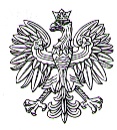 PODKARPACKI KOMENDANT  WOJEWÓDZKIPAÑSTWOWEJ STRAŻY POŻARNEJ35-016 Rzeszów, ul. Mochnackiego 4Podkarpacki Komendant WojewódzkiPaństwowej Straży Pożarnej(-)nadbryg. Andrzej Babiec(podpisano bezpiecznym podpisem elektronicznym)